Make a zip wire for your toys!Which toy goes the quickest?Why?WHAT YOU NEED TO MAKE A TOY ZIP LINE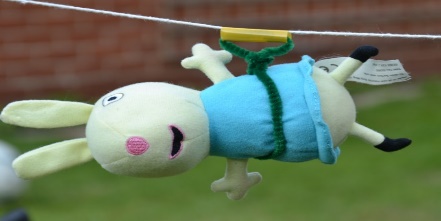 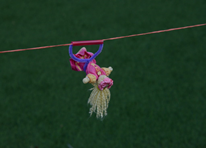 Teddies or small play figuresString, wire or woolPipe cleaners and strawsTimerINSTRUCTIONSThink of any science variables-Type of zip wire, incline of zip wire, weight of toy, type of harnessTo test one variable, all other variables must remain constant. eg to test whether the weight of the toy makes a difference. The type of wire, incline and harness must stay exactly the same. Set up your zip wire and construct your harness.Test each toy and time how long each one takes to travel down the zip wireWhich toy moved the quickest? What is the reason for this?